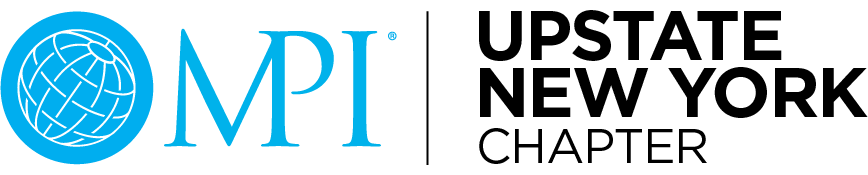 MPI UPSTATE NY PROFESSIONAL DEVELOPMENTCERTIFIED MEETING PROFESSIONAL (CMP) SCHOLARSHIP PROGRAM
This scholarship is awarded once a year in June.
The deadline for the 2020-2021 Scholarship Application is Tuesday, June 1st, 2021 at 5pm.

Scholarship Eligibility Criteria: You must be a current MPI member, have passed the CMP Exam in the current year (July 1, 2020– June 30, 2021), and not be financially supported by your employer in this endeavor. 

2020-2021 APPLICATION FORMName of applicant:______________________________________________________________________

Address:___________________________________________________________________________	E-Mail Address:_______________________________________________________________________Phone:___________________________________________________________________________Length of time employed as a Meeting Professional:______________________________________________Date of your CMP exam:________________________________________________________________	Application for CMP and receipt of passing the exam must be attached.ESSAY: Please attach a 250 word essay on why you are pursuing the CMP Certification and how it will contribute to your development.COSTS:
Application Fee: $_______Registration Fee: $_______
TOTAL COST: $ _______AMOUNT OF SCHOLARSHIP REQUEST: _____________ (not to exceed $500.00) 

DOCUMENTATION: 
Please submit the following along with this completed application to: 


MPI UPSTATE NY
P.O. Box 3261
Saratoga Springs, NY 12866
Copy of your CMP applicationCopy of your receipt of passing the examEssay as described abovePersonal out-of-pocket receiptsAPPLICANT'S SIGNATURE	DATE: ___/___/___CMP COMMITTEE SIGNATURE	DATE: ___/___/___